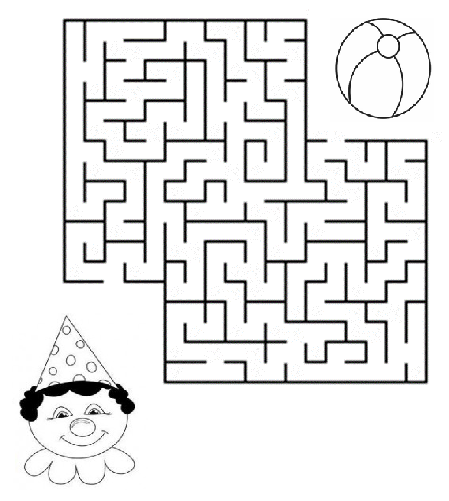 Liceul Tehnologic  T.F. ,,Anghel Saligny” - SimeriaStructura: Școala Gimnazială ,,Sigismund Toduță”Prof. Cosma Teodora  Fișa nr.31. Rezolvați:  a) 5,37 + x = 6,12;   b) x – 3,29 = 8,3;  c)  ;  d)  2. Calculați: a)25% din 680;  b) 12% din 510;  c)  35% din 893;  d)  50% din 475;    e)  60% din 3200;  f)  40% din 1800;  g)  30% din 3500;  h)  20% din 5600;  i) 80% din 2900.3. Cinci cărți și șase markere costă 360 lei, iar douăcărți și opt markere costă 200 lei. Aflați prețulunei cărți și al unui marker.4. Dacă cinci copii împart în mod egal 120 de jetoane, câte jetoane primește fiecare copil ?5. Un joc de perspicacitate costă 360 lei și va fi ieftinit cu 35% în weekend. Ce preț va avea jocul ?6. Dacă cinci muncitori efectuează o lucrare în două săptămâni, în cât timp vor efectua aceeași lucraredoi muncitori, având același program de lucru ?7. Dacă un tren parcurge 1000 km  într-o oră, în cât timp va parcurge 3500 km ?8. Șase copii doresc să aranjeze o expoziție cu 126 de poștere. Câte  coli cu etichete și câte coli cu benziadezive pentru fixat pe panouri le sunt necesare copiilor, știind că fiecărui  poster  îi este atașată o etichetă,   iar o coală are șase etichete și pentru fixarea fiecărui  poster  pe panou sunt necesare patru benzi adezive, iar o coală are 50 de benzi ?9. Ce lungime are gardul care împrejmuiește un teren dreptunghiular cu dimensiunile de 40 m și de 100 m ?Dacă se face  o cărare prin mijlocul acestui teren, cu lungimea de 100 m  și cu lățimea de 1,20  m,  cesuprafață va avea cărarea și ce suprafață va avea restul terenului ?               10. Reprezentați prin diagrame: 20%, 25%, 30%, 40%, 45%, 50%, 60%, 70%, 75%, 80%, 90%, 100%.